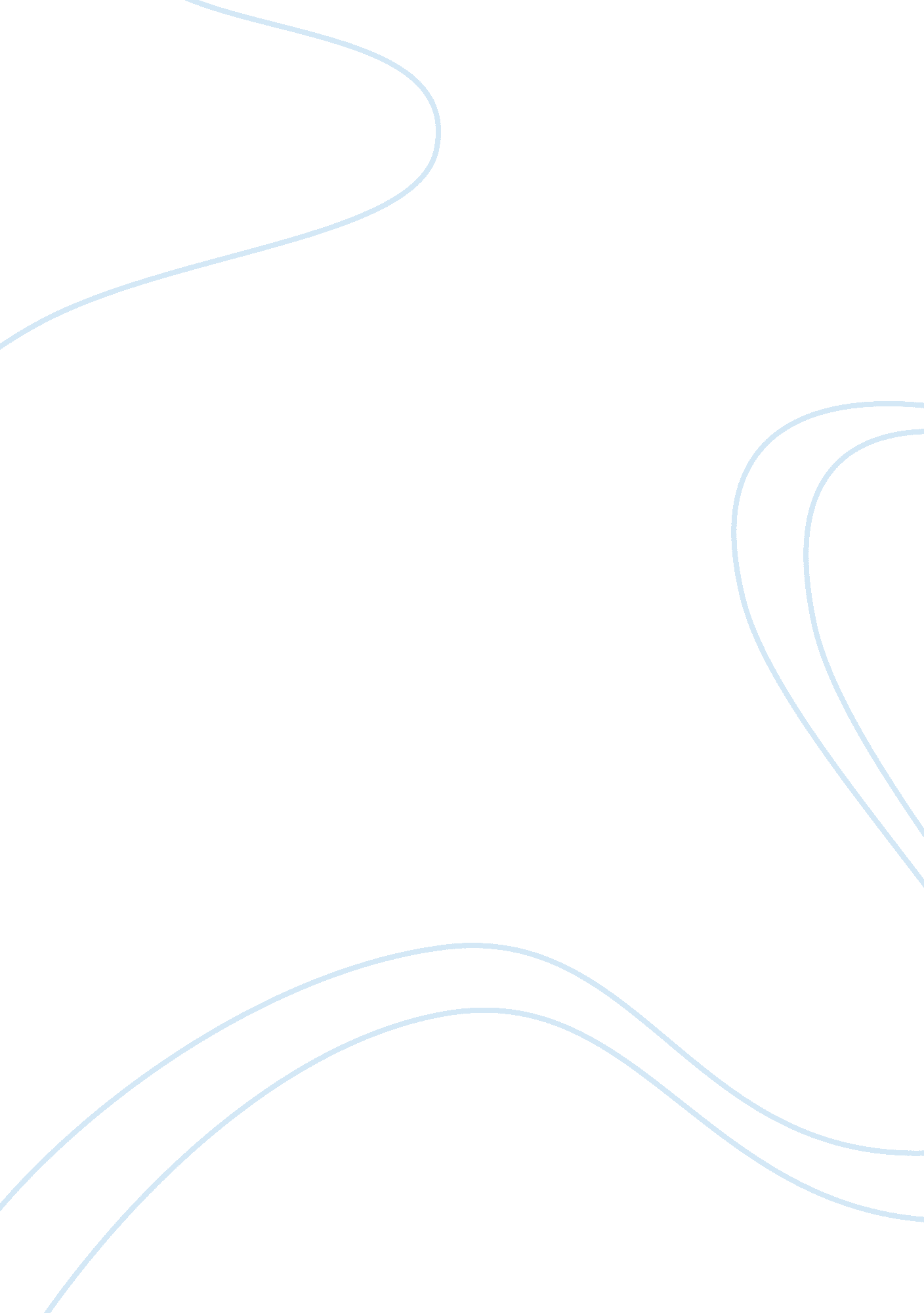 Technology to reduce employee stressTechnology, Computer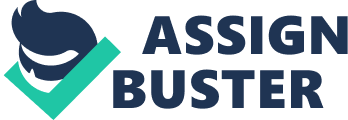 STRESS BREAKER METHODOLOGY AND SYSTEM ANALYSIS & DESIGN DOCUMENT INTRODUCTION Computers are extremely proficient devices in that they help us with accomplishing more work in less time yet taking a shot at a Computers can be intense on the client’s body and brain. This type of work can be stressful and can cause health issues related to brain. Stress is characterized as the bodily and intellectual reaction to intense conditions. Stress is one of the blazing issues that organizations have to deal so that employees can easily produce quality work [2]. Many researchers are of the view that stress has a negative impact on employees’ performance but at the same time researches have proved that some stressful work conditions are critical to keep employees productive [2]. Stress cannot be eliminated completely as it serves as a driving force if kept at a certain level, so stress needs to be managed [1]. The main focus of this article is to review the literature about the effects of stress and its consequence and how work stress can be managed by taking frequent short breaks in what way music helps to overcome work stress. The relevance review is presented here below. OBJECTIVE Fortunately, stress can be managed by taking frequent short breaks but users often forget to take breaks. As a potential solution, an application will be developed, that gently notifies users to take a break and plays user’s favorite music based on their consent. This application will be incredibly useful for a lot of people who often forget to take breaks and could increase their productivity. METHODOLOGY In simple terms, methodology is nothing but a system of methods used to develop Application. A The main goal of these methodologies is to make the process more predictable and efficient [11]. Software Development Process Model (SDLC) It is a process of creating or altering information systems, mythologies and models [6]. The Software Development Process Model used to develop this Application isLINEAR-SEQUENTIAL LIFE CYCLE MODEL. It is also referred to as a Waterfall Model. In recent times, the prominent methodological approaches for developing software for a computer based information system are the popular traditional linear-sequential life cycle model [4]. As the name itself specifies that the Application development process will be in linear sequential flow. Waterfall model uses a linear approach and is suitable for sequential or procedural design. Fowler [2] confirms that waterfall model divides application based on activities: requirement analysis, design, coding and testing. In “ The Waterfall” approach, complete process of Application development is divided into separate phases. Each phase must be completed before the next phase can begin and there is no overlapping in the phases. The phases involved in waterfalls model are five and they are analysis, design, implementation, testing and operation and maintenance [4]. Fig. The phases of a Waterfall Model (Adapted from Pfleeger and Atlee [4] The sequential phases involved in stress Breaker application development are: Analysis: Analysis describes that what are the requirements needed to develop software system. In general terms it refers to requirement analysis or gathering [1]. This is the first phase in which requirements are gathered from building stress breaker Application. The requirements include Functional Requirements 
Non- Functional Requirements A functional requirement describes the functionality of the System that is what the Application does with the computation. Use cases are a means to typically capture functional requirements in UML. USE CASE DIAGRAM Represents Dynamic behavior of the Application Use case diagram consists of Actors Use Cases Relationships USE CASE DIAGRAM FOR STRESS BREAKER APPLICATON Steps of execution 1. The user runs the application. 2. After Time event a message box will be displayed The message box contains text and buttons 3. The user can click any button based on his choice Listen music button Cancel button 4a. The user click Listen music button. User gets choice to select the music folder from his desktop 
Displays playlist message box 
User has the choice to select previous song , Next song and Stop song 4b. User click cancel button. Message box is closed Description The user runs the application on his desktop after a specified amount of time period the application executes and display a pop-up Message box. The Message box contains a message and two buttons. First button has text Listen music when the user selects it, he has a choice to select a song from music folder from his system. After selecting the music folder a playlist will be displayed providing the user with three more option buttons. The first button is to play previous song. The next button is for Next Song. Third Button is for stop song. If the user is too busy with his work or any other important project he has a choice to cancel the message box window by using the cancel button. Functionalities in stress breaker are: A 1. The Application executes and displays a pop-up Message box. A 2. The Message box contains a message and two buttons. First button has text Listen music The second button is for cancelling. 3a. If the user presses the listen music button user had a choice to select any music folder in his system. 3b. After selecting Music folder user has a choice to select songs of his choice. 4. If the user clicks cancel button the message box will be closed. SYSTEM DESIGN System Design helps in specifying hardware and system requirements and also helps in defining Overall system architecture. NON-FUNCTIONAL REQUIREMENTS Unlike functional requirements Non-functional requirements place constraints on how the system will do . They refer to application non-functional properties, system qualities such as security, accuracy, performance, cost, usability, adaptability, interoperability, reliability and so on.. Typical non-functional requirements include: System information used to develop this application OS Name-Microsoft Windows 10 Pro 
Version-10. 0. 14393 Build 14393 
Processor-Intel(R) Core(TM) i5-5300U CPU @ 2. 30GHz, 2301 Mhz, A A A 2 Core(s), 4 Logical Processor(s) 
Installed memory (RAM)-8. 00 GB (7. 88 GB usable) 
System typeA A -64-bit Operating System, x64-based processor State chat Diagram It describes different states of a components in an Application. State chart diagram describes the flow of control from one state to another state in an application. Implementation This phase is concerned with the physical construction of the software as set out in the design stage. Software requirements needed to develop this application are Programming language Python was chosen for the development of this Application Python 3. 5 is used in implementing the code for this application. Python is a widely used general-purpose, high-level programming language [10] [9] [6]. It is fast and powerful programming language and it is portable. Python scripts can be used on different operating systems such as: Windows, Linux, UNIX, Amigo, Mac OS, etc. Python is open source . Even though all rights of this program are reserved for the Python institute, but it is open source and there is no limitation in using, changing and distributing [3]. CONSTRAIN REQUIREMENTS GRAPHICAL USER INTERFACE (GUI) This application is designed using python graphical User Interface (GUI) named Tkinter. Graphical User Interface (GUI) Tkinter is a standard interface that is distributed with Python interpreter. It provides the essential tools for designing GUI. Generated GUIs are in pmw format and they have a similar look on the different platforms. Tkinter are the basic interfaces for designing GUIs in Python [3]. PYGAME MODULE In python programs, code normally contains functions and variables. So when the user quit from our interpreter, all definitions are lost. As user codes get longer, it gets very inconvenient to redefine all the values for variables. To solve this problem, the user has a solution: To support this, Python has a way to put definitions in a file and use them in a Script or in an interactive instance of the interpreter. Such a file is called a module. Module: A module is a file containing Python definitions and statements [5]. Pygame is a set of Python modules designed for writing games and multimedia. It is highly portable and can run nearly every platform and operating system [5]. In this Application pygame feature are used for playing songs. It contains an excellent function for controlling streamed audio. The music module is closely tied to pygame mixer. Here downloaded mp3 songs are converted into the OGG because mp3 support is limited. On some systems an unsupported format can crash the program [7]. INTEGRATED DEVELOPMENT ENVIRONMENT (IDE) IDE used to develop this Application is Pycharm. It is one of the integrated development environment (IDE) used in python programming language. Programming code used to develop this application is interpreted in pycharm. Installation process: Step1: Download python 3. 5 from python official website www. python. org based on users operating system Step 2: Install it on users system Step 3: Download pygame from python binaries Location [12]. Step 4: Go to python IDLE folder and then scripts and paste the pygame files in that location Step 5: Go to command prompt type PIP install pygame Step 6: pygame is successfully installed n users computer Step 7: Go to pycharm official website [8] and download pycharm and install it. INTEGRATION AND TESTING After the implementation phase the coding is tested by using pycharm debugger and interpreter. MAINTENANCE After the delivery of the Application, a schedule maintenance and support is put into place, to ensure the Application continues to work as designed. ACCURACY AND PRECISION Since this is a desktop application there is less percentage of failure. Cost: This application is inexpensive to develop because the main requirements, develop this application that is python, pygame are open sourced. They can be downloaded for free from their official website. Usability This application is easy to use. Look and feel standards: Pycharm provides many keyboard shortcuts to run the Application F5 – To run the python Application in python (IDLE) Alt+Shift+F10-To run the python Application in pycharm Alt+Shift+F9-To debug python Application in pycharm. Modifiability One good thing about python Tkinter is it has many GUI properties available that make the application even more attractive and efficient. Extra GUI properties that can be added to this application is color texts, scroll bar, bold text and many other features. Response time The response time depends on the user choice. Since, this an alert application which breaks the employee stress. The response time depends on the time set by the user. For example, if the user wish to have breaks for every 50 minutes. Then the response time of the application would be 50 minutes. That is after every 50mintues a pop up box will be displayed specifying the user to take breaks and listen the music of his choice. Activity Diagram Activity diagram is basically a flow chart to represent the flow from one activity to another activity. Processing time The processing time for this application is quick. When the user click the listen music button with in no time delay it automatically opens the folder window so that user can select music folder. When the user selects music folder, it imports all the songs from the music folder and display on the playlist. Overall performance time to run this application less than half minute, which is a very short time. Advantage The main benefit of using a waterfall model in developing stress Breaker Applications is it is inexpensive and quick. TOOLS INSTALATION STEPS TO INSTALL PYTHON3. 5 In order to use Python, user must install python on his/her computer. Go to the python website www. python. org 
Click on the DownloadA menu choice 
Click on the Python 3. 5 
Once user downloaded the file , open it.(Double click it) 
Installation starts 
Click finish to exit the installer. STEPS TO INSTALL PYGAME User should make sure that his path variable includes both python directory and the scripts directory. 
Go to http://www. lfd. uci. edu/~gohlke/pythonlibs/#pygame 
Click and download pygame package (64bit/32bit) 
Go to python IDLE folder and then scripts and paste the pygame files in that location. 
Now user is ready to install pygame. At the command prompt, user should make sure whether he is in the same directory of python and the type pip install pygame : 
Successfully installed pygame. STEPS TO INSTALL PYCHARM Go to www. jetbrains. com 
Select IDE Option and select python ide for professional developers. 
Click on download 
Select the operating system. 
There is community and Professional edition. 
Based on user preference he/she can download it. 
It starts installing 
The user needs to accept the license. 
Successfully installed pycharm. 
CONCLUSION The purpose of this review was to study affirms that workload is one of the reasons for Stress that can be decreased by taking short breaks and Listing to employee choice of music. Stress cannot be completely eliminated, but can be decreased. A simple solution to this is developing an application that help users to overcome from stress by notifying them to take breaks at regular intervals and indulge them in a brain refreshing activity like listening to music. REFERENCES [1] Bennett, S., McRobb, S. & Farmer, R. (2002). Object- Oriented Systems Analysis and Design Using UML Berkshire: McGraw-Hill Education. [2] Fowler, M. (2004), UML Distilled a Brief Guide to the Standard Object Modelling Language, Boston: Pearson Education, Inc. [3]Masoud Nosrati, Sahneh Branch, Islamic Azad University, Sahneh,” Python: An appropriate language for real world programming “, World Applied Programming, Vol (1), No (2), June 2011. 110-117 ISSN: 2222-2510 A©2011 WAP journal. www. waprogramming. com 110 [4] Pfleeeger, S. L. & Atlee, J. M. (2006). Software Engineering: Theory and Practice, 3rd Edition. US: Prentice Hall. [5]Nizamuddin, Shreshth Kumar, Rishab Kumar,” RESEARCH PAPER ON ENDLESS FUN,” Dept. Inform Technology, SRM University, Chennai, Tamil Nadu, May. 2016. [6] Rob, M. A. (2004). Issues of Structured Vs. Objectoriented Methodology of Systems Analysis and Design. Issues in Information Systems, 5 (1). [7]https://www. pygame. org/docs/ref/music. html [8]https://www. jetbrains. com/pycharm/ [9]” Programming Language Trends – O’Reilly Radar”. Radar. oreilly. com. 2 August 2006. [10] TIOBE Software Index (2011). “ TIOBE Programming Community Index Python”. [11]Ronald G. Wolak, “ System Development: Research Paper 1 SDLC on a Diet, “ to Nova Southeastern University, April 2001. [12]http://www. lfd. uci. edu/~gohlke/python.. CONTENT This paper mainly focuses on Methodology needed to develop an Application which helps the user to come out of stress by providing breaks in regular intervals and listen to user favorite choice of music. The software development process model used to develop this application is linear sequential life cycle model. The phases involved in waterfalls model are five and they are analysis, design, implementation, testing and operation and maintenance [4]. In analysis phase all the requirements are gathering in order to develop this application. The functional requirements in stress breaker application are The Application executes and displays a pop-up Message box. 
The Message box contains a message and two buttons. First button has text Listen music the second button is for cancelling. 
If the user press the listen music button user had a choice to select any music folder in his system. After selecting Music folder user has a choice to select songs of his choice. 
If the user clicks cancel button the message box will be closed. In design phase all the hardware components, system requirements are listed above such a Ram capacity, operating system and processor. The operating system is Windows 10, Ram capacity is 8. 00 GB and processor is Intel (R) Core (TM) i5-5300U. In third phase that is implementation phase all the software requirements that are needed to develop coding are listed such as a programming language, integrated development environment, software. Programming language is python 3. 5, IDE is Pycharm, python module is a pygame. The development code is tested in pycharm IDLE. This Application is easy to maintain and inexpensive, because all the software components needed to develop this application are open sourced and can be easily downloaded and installed. So stress breaker application is easy to maintain and easy to use. 